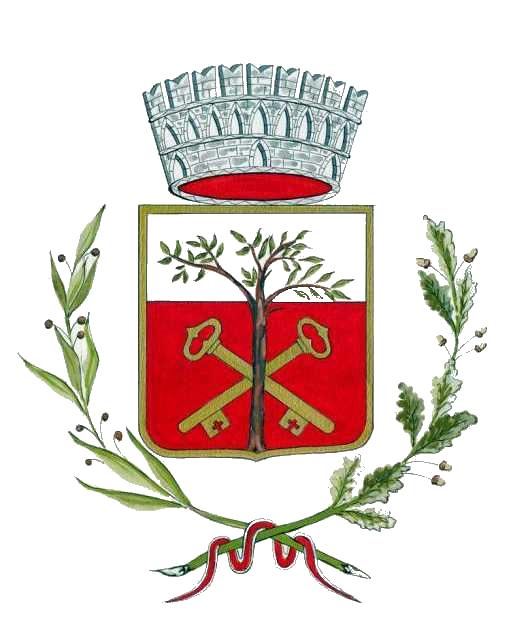 COMUNE DI SAN PIETRO AVELLANAPROV. DI  ISERNIAMedaglia D’Argento Al Merito CivileCap. 86088            Tel. 0865/ 940131  -   Telefax 0865/940291             		                                      C.F.80002690941   -    P.I. 00084690940                                                                                                                                                                                                                       SITO WEB – www.comune.sanpietroavellana.is.it                         e-mail – sanpietroavellana@tin.it         P.E.C. comunedisanpietroavellana@pec-leonet.itComune di SAN PIETRO AVELLANA(ISERNIA)OGGETTO: RICHIESTA AUTORIZZAZIONE CIRCOLAZIONE AREA PEDONALE – ZTL___l___ sottoscritt___ _____________________________________________________________________ nat___ a ________________________________________________________ il ______________________ residente a _____________________________________ Via _____________________________________ PEC__________________________________________________________________________________C.F. _____________________________________________________ tel. ___________________________ C H I E D Eai sensi della ordinanza comunale n. ________ del _________________, l'autorizzazione per poter circolare all'interno della “AREA PEDONALE” / “ZONA A TRAFFICO LIMITATO” _____________________ per: 	potersi recare alla propria abitazione  	potersi recare ad un garage/cortile/area privata sit___ in via ____________________________________  	____________________________________________________________________________________	____________________________________________________________________________________con i seguenti tipi di veicoli: autovettura (tipo e targa) ________________________________________________________________ ciclomotore (tipo e telaio) _______________________________________________________________ motociclo (tipo e targa) _________________________________________________________________ autocarro (tipo e targa) __________________________________________________________________ In merito, consapevole che le dichiarazioni mendaci, la formazione e l'uso di atti falsi o l'esibizione di atti contenenti dati non più rispondenti a verità sono puniti ai sensi del codice penale e delle leggi speciali in materia (art. 76, D.P.R. 28-12-2000, n. 445), dichiar___: _______________________________________________________________________________________________________________________________________________________________________________________________________________________				         ______________________________ Allega: ______________________________________________________________________________________________________________________________________________________________________________